29  МАЯ  2015  ГОДАПОЛВЕКА В РЯДАХ ПРОФСОЮЗА(Ивановская Вера Никитьевна – воспитатель МДОБУ «Центр развития ребёнка – Медведевский детский сад № 6 «Колокольчик»»)          Ивановская Вера Никитьевна педагог высшей квалификационной категории, верна  своей профессии более 42 лет. После окончания восьми классов в 1969 году поступила в Оршанское педагогическое училище, где в октябре того же года вступила в профсоюз и до сих пор в его рядах. Работая с дошкольниками, заочно окончила Марийский государственный педагогический институт им. Н.К.Крупской. 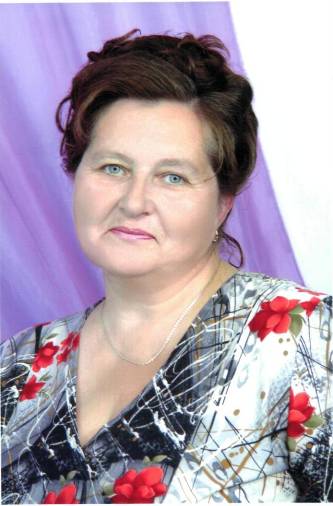           За годы педагогической работы она была  5 лет председателем профсоюзной организации  в детском саду № 32 г. Йошкар – Олы,  5 лет работала в профсоюзном комитете ответственной за производственный сектор и 9 лет – уполномоченным по охране труда  в МДОБУ «Центр развития ребенка – Медведевский детский сад  №6 «Колокольчик»».         Вера Никитьевна пользуется заслуженным авторитетом и уважением среди коллег и родителей воспитанников. Дети с удовольствием посещают детский сад. От учителей школ посёлка Медведево идут положительные отзывы о качестве подготовки детей к школе.	За  долголетний  добросовестный  труд  награждена  Почётными  грамотами  Медведевского  районного  отдела  образования  и  по  делам  молодёжи,  Министерства  образования  и  науки  Республики  Марий  Эл,  Министерства  образования  и  науки  Российской  Федерации. 